Муниципальное бюджетное общеобразовательное учреждение«Средняя общеобразовательная школа № 2»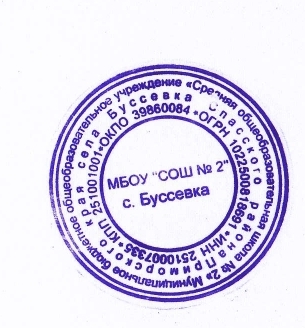 села  Буссевка Спасского района Приморского края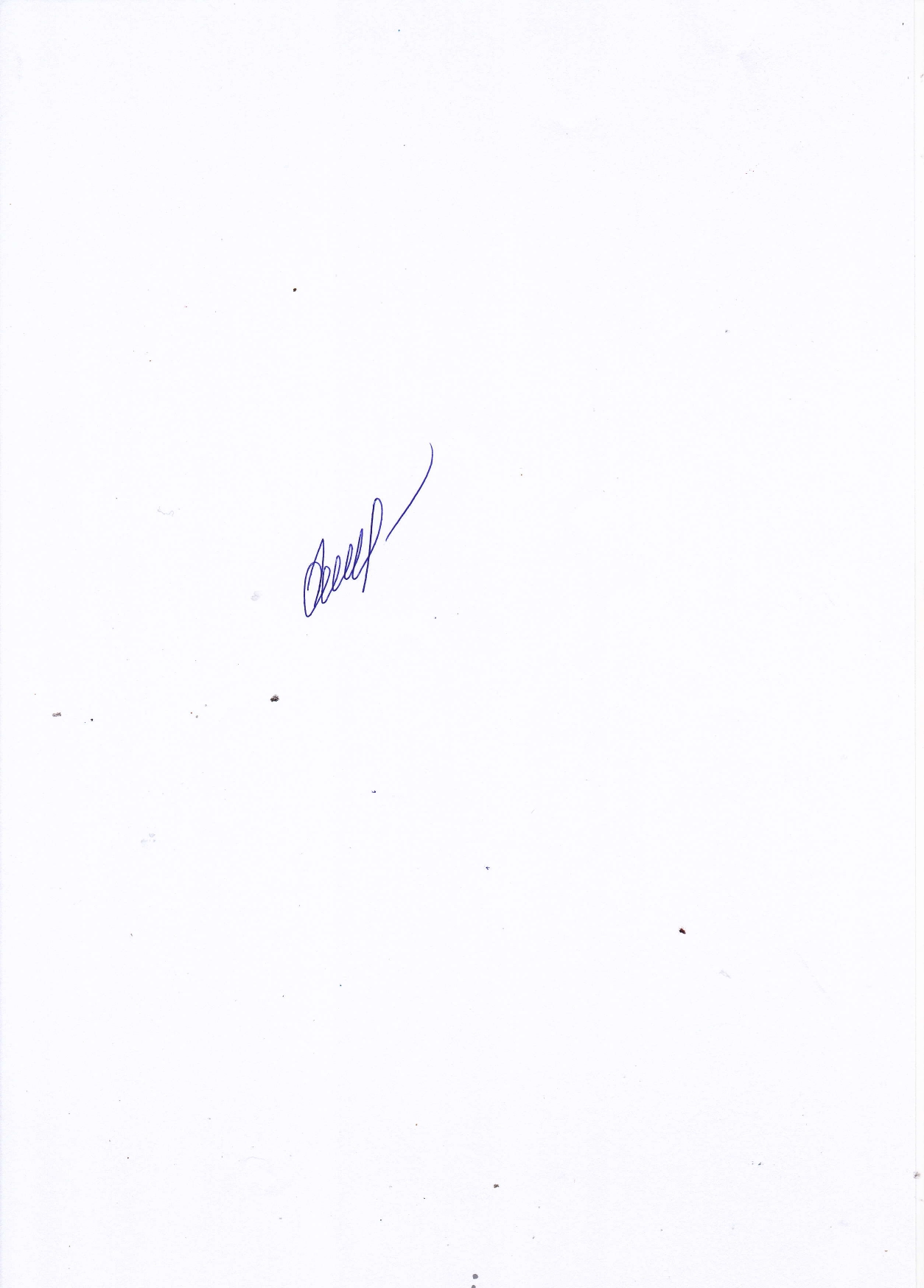 Принята                                                Согласовано                                                     Утвержденана методическом                             зам.директора по УВР                          приказом директораобъединении                                    ______ Хомякова Г.И.             МБОУ «СОШ № 2» с. БуссевкаПротокол от «30» августа 2022 года №1    от «30» августа 2022 от  «31»августа  2022 года  № 63                                                      Рабочая программапо родной русской литературе                                                                               предмет5 – 9  классы                                                        Составитель: Беленова Татьяна Петровнапедагог - библиотекарь                                                 2022 годПояснительная запискаРабочая программа по предмету «Родная (русская) литература» в 5-9 классах составлена на основе:1.Федерального государственного образовательного стандарта основного общего образования.2.Примерной основной образовательной программы основного общего образования./Программа подготовлена институтом стратегических исследований в образовании РАО. Научные руководители- член-корреспондент РАО А.М.Кондаков, академик РАО Л.П. Кезина. Составитель Е.С.Савинов. М. «Просвещение», 2011/, а также в соответствии с рекомендациями Примерной программы по учебным предметам. Литература 5-9 классы, /М.Просвещение 2011/ , авторской программой В.Я.Коровиной /Рабочая программа по литературе 5-9 классы . Авторы : В.Я.Коровина, В.П.Журавлёв, В.И.Коровин, Н.В.Беляева/ и учебника для общеобразовательных учреждений в двух частях «Литература 5класс» /В.Я.Коровина, В.П.Журавлёв, В.И.Коровин, М.Просвещение, 2012.3. Основной образовательной программы основного общего образования МБОУ «СОШ № 2» с. Буссевка.4. Учебного плана МБОУ «СОШ № 2» с. Буссевка.Согласно учебному плану МБОУ «СОШ № 2» с. Буссевка на изучение курса «Родная русская литература» в 5-9 классах отведено – 85 часов, в каждом классе 17 часов в год, 0,5 часа в неделю.Планируемые результаты освоения учебного предмета Личностные5 классвоспитание российской гражданской идентичности: патриотизма, уважения к Отечеству, прошлому  и настоящему  многонационального народа России;формирование ответственного отношения к прочтению литературных произведений;формирование целостного мировоззрения, соответствующего современному уровню развития науки и общественной практики, учитывающего социальное, культурное, языковое, духовное многообразие современного мира;развитие морального сознания и компетентности в решении моральных проблем на основе личностного выбора, формирование нравственных чувств и нравственного поведения, осознанного и ответственного отношения к собственным поступкам;формирование коммуникативной компетентности в общении и  сотрудничестве со сверстниками, детьми старшего и младшего возраста,развитие эстетического сознания через освоение художественного наследия народов России и мира,  творческой деятельности эстетического характера.6 классвоспитание российской гражданской идентичности: патриотизма, любви и уважения к Отечеству, чувства гордости за свою Родину, прошлое и настоящее многонационального народа России; осознание своей этнической принадлежности, знание истории, языка, культуры своего народа, своего края, основ культурного наследия народов России и человечества;формирование осознанного, уважительного и доброжелательного отношения к другому человеку, его мнению, мировоззрению, культуре, языку, вере, гражданской позиции, к истории,  культуре, религии, традициям, языкам, ценностям народов России;развитие морального сознания и компетентности в решении моральных проблем на основе личностного выбора, формирование нравственных чувств и нравственного поведения, осознанного и ответственного отношения к собственным поступкам;осознание значения семьи в жизни человека и общества, принятие ценности семейной жизни, уважительное и заботливое отношение к членам своей семьи;развитие чувства прекрасного – умение чувствовать красоту и выразительность русской речи, стремиться к совершенствованию собственной речи;устойчивый познавательный интерес к чтению, к ведению диалога с автором текста; потребность в самовыражении через слово.Средством достижения этих результатов служат тексты художественной литературы, вопросы и задания к ним, проблемно-диалогическая технология, технология продуктивного чтения.6 класспонимание литературы как одной из национально-культурных ценностей русского народа;уважительное отношение к родной литературе;оценивание своих и чужих поступков;проявление внимания, желание больше узнать.  понимание определяющей роли родной литературы в развитии интеллектуальных, творческих способностей и моральных качеств личности;способность анализировать и характеризовать эмоциональные состояния и чувства окружающих, строить свои взаимоотношения с их учетом.7 класспонимание литературы как одной из национально-культурных ценностей русского народа;осознание  российской гражданской идентичности: патриотизма, уважения к Отечеству, прошлому и настоящему  России; осознание своей этнической принадлежностиформирование нравственных чувств и нравственного поведения, осознанного и ответственного отношения к собственным поступкам;- соблюдение социальных норм, правил поведения, ролей и форм социальной жизни в группах и сообществах- способность анализировать и характеризовать эмоциональные состояния и чувства окружающих, строить свои взаимоотношения с их учетом.8 классвоспитание российской гражданской идентичности: патриотизма, любви и уважения к Отечеству, чувства гордости за свою Родину;формирование ответственного отношения к учению, готовности и способности обучающихся к саморазвитию и самообразованию на основе мотивации к обучению и познанию, осознанному выбору и построению дальнейшей индивидуальной траектории образования на базе ориентировки в мире профессий и профессиональных предпочтений, с учётом устойчивых познавательных интересов;формирование осознанного, уважительного и доброжелательного отношения к другому человеку, его мнению, мировоззрению, культуре, языку, вере, гражданской позиции, к истории, культуре; ценностям народов России и народов мира.освоение социальных норм, правил поведения, ролей и форм социальной жизни в группах и сообществах, включая взрослые и социальные сообщества; участие в школьном самоуправлении и общественной жизни в пределах возрастных компетенций с учётом региональных, этнокультурных, социальных и экономических особенностей;развитие морального сознания и компетентности в решении моральных проблем на основе личностного выбора, формирование  нравственных чувств и нравственного поведения, осознанного и ответственного отношения к собственным поступкам;формирование коммуникативной компетентности в общении и сотрудничестве со сверстниками, старшими и младшими в процессе образовательной, общественно полезной, учебно-исследовательской, творческой и других видов деятельности;формирование основ экологической культуры на основе признания ценности жизни во всех её проявлениях и необходимости ответственного, бережного отношения к окружающей среде;осознание значения семьи в жизни человека и общества, принятие ценности семейной жизни, уважительное и заботливое отношение к членам своей семьи;развитие эстетического сознания через освоение художественного наследия народов России и мира, творческой деятельности эстетического характера.9 класс может больше 5 6 классыформирование мотивации школьников к процессу изучения родной  литературы как одного из учебных предметов, необходимых для самопознания, своего дальнейшего развития и успешного обучения;формирование понимания значимости литературы как явления национальной и мировой культуры, важного средства сохранения и передачи нравственных ценностей и традиций;формирование  уважения к литературе народов многонациональной России;формирование в процессе чтения нравственно развитой личности, любящую семью, свою Родину, обладающей высокой культурой общения;совершенствование ценностно-смысловых представлений о человеке в мире и процессе чтения;развитие потребности в самопознании и самосовершенствовании в процессе чтения и характеристики (анализа) текста;формирование в процессе чтения основы гражданской идентичности;развитие эстетических чувств и художественный вкуса на основе знакомства с отечественной и мировой литературой;развитие морально-эстетических представлений, доброжелательности и эмоционально-нравственную отзывчивости, понимания и сопереживания чувствам других людей;развитие личной ответственности за свои поступки в процессе чтения и при сопоставлении образов и персонажей из прочитанного произведения с собственным опытом;развитие восприятия литературы как особого вида искусства, умение соотносить его с другими видами искусства.Метапредметные результаты5 классРегулятивные УУД  Обучающийся сможет:• анализировать существующие и планировать будущие образовательные результаты;• идентифицировать собственные проблемы и определять главную проблему;• выдвигать версии решения проблемы, формулировать гипотезы, предвосхищать конечный результат;• ставить цель деятельности на основе определенной проблемы и существующих возможностей;• формулировать учебные задачи как шаги достижения поставленной цели деятельности;• обосновывать целевые ориентиры и приоритеты ссылками на ценности, указывая и обосновывая логическую последовательность шагов.Познавательные УУДОбучающийся сможет:• подбирать слова, соподчиненные ключевому слову, определяющие его признаки и свойства;• выстраивать логическую цепочку, состоящую из ключевого слова и соподчиненных ему слов;• выделять общий признак двух или нескольких предметов или явлений и объяснять их сходство;• объединять предметы и явления в группы по определенным признакам, сравнивать, классифицировать и обобщать факты и явления;• выделять явление из общего ряда других явлений;• определять обстоятельства, которые предшествовали возникновению связи между явлениями, из этих обстоятельств выделять определяющие, способные быть причиной данного явления, выявлять причины и следствия явлений;• строить рассуждение от общих закономерностей к частным явлениям и от частных явлений к общим закономерностям;• строить рассуждение на основе сравнения предметов и явлений, выделяя при этом общие признаки;• самостоятельно указывать на информацию, нуждающуюся в проверке, предлагать и применять способ проверки достоверности информации;• вербализовать эмоциональное впечатление, оказанное на него источником;• объяснять явления, процессы, связи и отношения, выявляемые в ходе познавательной и исследовательской деятельности (приводить объяснение с изменением формы представления; объяснять, детализируя или обобщая; объяснять с заданной точки зрения);• выявлять и называть причины события, явления, в том числе возможные /наиболее вероятные причины, возможные последствия заданной причины, самостоятельно осуществляя причинно-следственный анализ;• делать вывод на основе критического анализа разных точек зрения, подтверждать вывод собственной аргументацией или самостоятельно полученными данными.• находить в тексте требуемую информацию (в соответствии с целями своей деятельности);• ориентироваться в содержании текста, понимать целостный смысл текста, структурировать текст;• устанавливать взаимосвязь описанных в тексте событий, явлений, процессов;• резюмировать главную идею текста;• преобразовывать текст, «переводя» его в другую модальность, интерпретировать текст (художественный и нехудожественный – учебный, научно-популярный, информационный, текст non-fiction);• критически оценивать содержание и форму текста.Коммуникативные УУД1. Умение организовывать учебное сотрудничество и совместную деятельность с учителем и сверстниками; работать индивидуально и в группе: находить общее решение и разрешать конфликты на основе согласования позиций и учета интересов; формулировать, аргументировать и отстаивать свое мнение. Обучающийся сможет:• определять возможные роли в совместной деятельности;• играть определенную роль в совместной деятельности;• принимать позицию собеседника, понимая позицию другого, различать в его речи: мнение (точку зрения), доказательство (аргументы), факты; гипотезы, аксиомы, теории;• определять свои действия и действия партнера, которые способствовали или препятствовали продуктивной коммуникации;• строить позитивные отношения в процессе учебной и познавательной деятельности;• корректно и аргументированно отстаивать свою точку зрения, в дискуссии уметь выдвигать контраргументы, перефразировать свою мысль (владение механизмом эквивалентных замен);• критически относиться к собственному мнению, с достоинством признавать ошибочность своего мнения (если оно таково) и корректировать его;• предлагать альтернативное решение в конфликтной ситуации;• выделять общую точку зрения в дискуссии;• договариваться о правилах и вопросах для обсуждения в соответствии с поставленной перед группой задачей;• организовывать учебное взаимодействие в группе (определять общие цели, распределять роли, договариваться друг с другом и т. д.);• устранять в рамках диалога разрывы в коммуникации, обусловленные непониманием/неприятием со стороны собеседника задачи, формы или содержания диалога.2. Умение осознанно использовать речевые средства в соответствии с задачей коммуникации для выражения своих чувств, мыслей и потребностей для планирования и регуляции своей деятельности; владение устной и письменной речью, монологической контекстной речью. Обучающийся сможет:• определять задачу коммуникации и в соответствии с ней отбирать речевые средства;• отбирать и использовать речевые средства в процессе коммуникации с другими людьми (диалог в паре, в малой группе и т. д.);• представлять в устной или письменной форме развернутый план собственной деятельности;• соблюдать нормы публичной речи, регламент в монологе и дискуссии в соответствии с коммуникативной задачей;• высказывать и обосновывать мнение (суждение) и запрашивать мнение партнера в рамках диалога;• принимать решение в ходе диалога и согласовывать его с собеседником;• создавать письменные «клишированные» и оригинальные тексты с использованием необходимых речевых средств;• использовать вербальные средства (средства логической связи) для выделения смысловых блоков своего выступления;• использовать невербальные средства или наглядные материалы, подготовленные/отобранные под руководством учителя;• делать оценочный вывод о достижении цели коммуникации непосредственно после завершения коммуникативного контакта и обосновывать его.3. Формирование и развитие компетентности в области использования информационно-коммуникационных технологий (далее – ИКТ). Обучающийся сможет:• целенаправленно искать и использовать информационные ресурсы, необходимые для решения учебных и практических задач с помощью средств ИКТ;• выбирать, строить и использовать адекватную информационную модель для передачи своих мыслей средствами естественных и формальных языков в соответствии с условиями коммуникации;• выделять информационный аспект задачи, оперировать данными, использовать модель решения задачи;• использовать компьютерные технологии (включая выбор адекватных задаче инструментальных программно-аппаратных средств и сервисов) для решения информационных и коммуникационных учебных задач, в том числе: вычисление, написание писем, сочинений, докладов, рефератов, создание презентаций и др.;• использовать информацию с учетом этических и правовых норм;• создавать информационные ресурсы разного типа и для разных аудиторий, соблюдать информационную гигиену и правила информационной безопасности.6 классРегулятивные УУД:  формулировать в сотрудничестве с учителем проблему и цели урока; способствовать к целеполаганию, включая постановку новых целей;  анализировать в обсуждении с учителем условия и пути достижения цели;совместно с учителем составлять план решения учебной проблемы;работать по плану, сверяя свои действия с целью, прогнозировать, корректировать свою деятельность под руководством учителя;в диалоге с учителем вырабатывать критерии оценки и определять степень успешности своей работы и работы других в соответствии с этими критериями.Обучающийся сможет:планированию пути достижения цели;установлению целевых приоритетов;  оценивать уровень владения тем или иным учебным действием (отвечать на вопрос «что я не знаю и не умею?»).учитывать условия выполнения учебной задачи;осуществлять итоговый контроль деятельности («что сделано») и пооперационный контроль («как выполнена каждая операция, входящая в состав учебного действия». Средством формирования регулятивных УУД служат технология продуктивного чтения и технология оценивания образовательных достижений.  Познавательные УУД:  овладение навыками смыслового чтения;извлекать информацию (в сотрудничестве и при поддержке учителя), представленную в разных формах (сплошной текст; несплошной текст – иллюстрация, таблица, схема);владеть различными видами аудирования (выборочным, ознакомительным, детальным); перерабатывать в сотрудничестве с учителем и преобразовывать информацию из одной формы в другую (переводить сплошной текст в план, таблицу, схему и наоборот: по плану, по схеме, по таблице составлять сплошной текст);  излагать содержание прочитанного (прослушанного) текста подробно, сжато, выборочно;  пользоваться словарями, справочниками;  осуществлять анализ и синтез;  устанавливать причинно-следственные связи;  строить рассуждения. Средством развития познавательных УУД служат тексты художественной литературы; технология продуктивного чтения. Обучающийся сможет:строить сообщение в устной форме;находить в художественном тексте ответ на заданный вопрос;ориентироваться на возможное разнообразие способов решения учебной задачи;анализировать изучаемые объекты с выделением существенных и несущественных признаков;осуществлять синтез как составление целого из частей;проводить сравнение;устанавливать причинно-следственные связи в изучаемом круге явлений;проводить аналогии между изучаемым материалом и собственным опытом.  осуществлять запись (фиксацию) указанной учителем информации об изучаемом языковом факте;обобщать (выводить общее для целого ряда единичных объектов).Коммуникативные УУД: умение осознанно использовать речевые средства в соответствии с задачей коммуникации, для выражения своих чувств, мыслей и потребностей;планирования и регуляции своей деятельности; владение устной и письменной речью; монологической контекстной речью;учитывать разные мнения и стремиться к координации различных позиций в сотрудничестве (при поддержке направляющей роли учителя);уметь устанавливать и сравнивать разные точки зрения прежде, чем принимать решения и делать выборы;  слушать и слышать других, пытаться принимать иную точку зрения, быть готовым корректировать свою точку зрения; уметь задавать вопросы, необходимые для организации собственной деятельности и сотрудничества с партнером при непосредственной методической поддержке учителя;   уметь осуществлять взаимный контроль и оказывать в сотрудничестве необходимую взаимопомощь (в том числе и помощь учителя);  оформлять свои мысли в устной и письменной форме с учетом речевой ситуации, создавать тексты различного типа, стиля, жанра;     выступать перед аудиторией сверстников с сообщениями.  Обучающийся сможет:устанавливать и вырабатывать разные точки зрения;аргументировать свою точку зрения;задавать вопросы.продуктивно разрешать конфликты на основе учѐта интересов и позиций всех участников, поиска и оценки альтернативных способов разрешения конфликтов;договариваться и приходить к общему решению в совместной деятельности;брать на себя инициативу в организации совместного действия (деловое лидерство).7 классРегулятивные Обучающийся сможет:-  самостоятельно определять цели обучения, ставить и формулировать новые задачи в учебе и познавательной деятельности, развивать мотивы и интересы своей познавательной деятельности- работать по плану, сверяя свои действия с целью, прогнозировать, корректировать свою деятельность под руководством учителя;- владеть всеми видами речевой деятельности:- свободно, правильно излагать свои мысли в устной и письменной форме, соблюдать нормы построения речевого высказывания;- планированию пути достижения цели; установлению целевых приоритетов;  - оценивать уровень владения тем или иным учебным действием- осуществлять  контроль успешности своей учебной  деятельности- овладению приемами отбора и систематизации материала на определенную тему; умению вести самостоятельный поиск информации; способность к преобразованию, сохранению и передаче информацииПознавательные  Обучающийся сможет:- определять понятия, создавать обобщения, устанавливать аналогии, классифицировать, самостоятельно выбирать основания и критерии для классификации, устанавливать причинно-следственные связи, строить логическое рассуждение- ориентироваться на возможное разнообразие способов решения учебной задачи;- анализировать изучаемые объекты с выделением существенных и несущественных признаков;- извлекать информацию из различных источников, включая средства массовой информации, компакт-диски учебного назначения, ресурсы Интернета; свободно пользоваться словарями различных типов, справочной литературо- владению общими приемами решения проблемных ситуаций- умению организовать учебную деятельность, понимая порядок работы, и находить для этого эффективные приемыКоммуникативные  Обучающийся сможет:- умению осознанно использовать речевые средства в соответствии с задачей коммуникации, для выражения своих чувств, мыслей и потребностей;- устанавливать и вырабатывать разные точки зрения; аргументировать свою точку зрения;задавать вопросы;- продуктивно разрешать конфликты на основе учѐта интересов и позиций всех участников, поиска и оценки альтернативных способов разрешения конфликтов; договариваться и приходить к общему решению в совместной деятельности;- адекватно выражать свое отношение к фактам и явлениям окружающей действительности, к прочитанному, услышанному, увиденному- работать индивидуально и в группе: находить общее решение и разрешать конфликты на основе согласования позиций и учёта интересов;- умению выступать перед аудиторией сверстников с небольшими сообщениями, докладом, рефератом; участие в спорах, обсуждениях-формулировать, аргументировать и корректно отстаивать своё мнение;- участию в речевом общении, соблюдая нормы речевого этикета; адекватно использовать жесты, мимику в процессе речевого общения;-способности осуществлять речевой самоконтроль в процессе учебной деятельности и в повседневной практике речевого общения;  оценивать свою речь с точки зрения ее содержания, языкового оформления-участвовать в диалогическом и полилогическом общении, создавать устные  монологические  высказывания  разной  коммуникативной направленности  в  зависимости  от  целей,  сферы  и  ситуации  общения  с соблюдением норм современного русского литературного языка и речевого этикета8 классРегулятивные Обучающийся сможет:- осуществлению контроля в констатирующей и предвосхищающей позиции;- корректировать деятельность: вносить изменения в процесс с учетом возникших трудностей и ошибок, намечать способы их устранения.- адекватной оценке трудностей;- адекватной оценке своих возможностей.Коммуникативные Обучающийся сможет:- работать в группе;- осуществлять коммуникативную рефлексию как осознание оснований собственных действий и действий партнёра.Ученик получит возможность научиться:- оказывать поддержку и содействие тем, от кого зависит достижений целей в совместной деятельности;- осуществлять коммуникативную рефлексию.Познавательные Обучающийся сможет:- осуществлять поиск необходимой информации для выполнения учебных заданий с использованием учебной и дополнительной литературы (включаяэлектронные, цифровые) в открытом информационном пространстве, в т.ч.контролируемом пространстве Интернета;- осуществлять запись (фиксацию) указанной учителем информации, в том числе с помощью инструментов ИКТ;- строить сообщения в устной и письменной форме;- ориентироваться на разнообразие способов решения задач;-воспринимать и анализировать сообщения и важнейшие их компоненты – тексты;-анализировать изучаемые объекты с выделением существенных и несущественных признаков;- осуществлять синтез как составление целого из частей;- проводить сравнение, сериацию и классификацию изученных объектов по заданным критериям;- устанавливать причинно-следственные связи в изучаемом круге явлений;- строить рассуждения в форме связи простых суждений об объекте, его строении, свойствах и связях;- обобщать (самостоятельно выделять ряд или класс объектов);- подводить анализируемые объекты (явления) под понятие на основе распознавания объектов,- устанавливать аналогии.- осуществлять расширенный поиск информации в соответствии с заданиями учителя с использованием ресурсов библиотек и сети Интернет;- осознанно и произвольно строить сообщения в устной и письменной форме;- осуществлять выбор наиболее эффективных способов решения учебных задач в зависимости от конкретных условий;- осуществлять синтез как составление целого из частей, самостоятельно достраивая и восполняя недостающие компоненты;- осуществлять сравнение, сериацию и классификацию изученных объектов по самостоятельно выделенным основаниям (критериям);- строить логическое рассуждение, включающее установление причинно-следственных связей;-произвольно и осознанно владеть общими приемами решения учебных задач.9 классРегулятивные УУД:Обучающийся сможет:формулировать в сотрудничестве с учителем проблему и цели урока; способствовать к целеполаганию, включая постановку новых целей;анализировать в обсуждении с учителем условия и пути достижения цели;совместно с учителем составлять план решения учебной проблемы;работать по плану, сверяя свои действия с целью, прогнозировать, корректировать свою деятельность под руководством учителя;в диалоге с учителем вырабатывать критерии оценки и определять степень успешности своей работы и работы других в соответствии с этими критериямипланированию пути достижения цели;установлению целевых приоритетов;оценивать уровень владения тем или иным учебным действием (отвечать на вопрос «что я не знаю и не умею?»).учитывать условия выполнения учебной задачи;осуществлять итоговый контроль деятельности («что сделано») и пооперационный контроль («как выполнена каждая операция, входящая в состав учебного действия».Средством формирования регулятивных УУД служат технология продуктивного чтения и технология оценивания образовательных достижений.Познавательные УУД:Обучающийся сможет:овладению навыками смыслового чтения;извлекать информацию (в сотрудничестве и при поддержке учителя), представленную в разных формах (сплошной текст; несплошной текст – иллюстрация, таблица, схема);владеть различными видами аудирования (выборочным, ознакомительным, детальным);перерабатывать в сотрудничестве с учителем и преобразовывать информацию из одной формы в другую (переводить сплошной текст в план, таблицу, схему и наоборот: по плану, по схеме, по таблице составлять сплошной текст);излагать содержание прочитанного (прослушанного) текста подробно, сжато, выборочно;пользоваться словарями, справочниками;осуществлять анализ и синтез;устанавливать причинно-следственные связи;строить рассуждения.Средством развития познавательных УУД служат тексты художественной литературы; технология продуктивного чтения.строить сообщение в устной форме; находить в художественном тексте ответ на заданный вопрос; ориентироваться на возможное разнообразие способов решения учебной задачи;анализировать изучаемые объекты с выделением существенных и несущественных признаков;осуществлять синтез как составление целого из частей;проводить сравнение;устанавливать причинно-следственные связи в изучаемом круге явлений;проводить аналогии между изучаемым материалом и собственным опытом.осуществлять запись (фиксацию) указанной учителем информации об изучаемом языковом факте;обобщать (выводить общее для целого ряда единичных объектов).Коммуникативные УУД:Обучающийся сможет:умение осознанно использовать речевые средства в соответствии с задачей коммуникации, для выражения своих чувств, мыслей и потребностей;планирования и регуляции своей деятельности; владение устной и письменной речью; монологической контекстной речью;учитывать разные мнения и стремиться к координации различных позиций в сотрудничестве (при поддержке направляющей роли учителя);уметь устанавливать и сравнивать разные точки зрения прежде, чем принимать решения и делать выборы;слушать и слышать других, пытаться принимать иную точку зрения, быть готовым корректировать свою точку зрения;уметь задавать вопросы, необходимые для организации собственной деятельности и сотрудничества с партнером при непосредственной методической поддержке учителя;уметь осуществлять взаимный контроль и оказывать в сотрудничестве необходимую взаимопомощь (в том числе и помощь учителя);оформлять свои мысли в устной и письменной форме с учетом речевой ситуации, создавать тексты различного типа, стиля, жанра;выступать перед аудиторией сверстников с сообщениями;устанавливать и вырабатывать разные точки зрения;аргументировать свою точку зрения;задавать вопросы.продуктивно разрешать конфликты на основе учѐта интересов и позиций всех участников, поиска и оценки альтернативных способов разрешения конфликтов;договариваться и приходить к общему решению в совместной деятельности;брать на себя инициативу в организации совместного действия (деловое лидерство).Предметные результаты изучения предмета « Родная (русская) литература»5 классОбучающийся научится:осознание значимости чтения и изучения родной литературы для своего дальнейшего развития; формирование потребности в систематическом чтении как средстве познания мира и себя в этом мире;понимание родной литературы         как        одной         из        основных национально- культурных ценностей народа, как особого способа познания жизни;воспитание квалифицированного читателя со сформированным эстетическим вкусом, способного аргументировать свое мнение и оформлять его словесно в устных и письменных высказываниях разных жанров, создавать развернутые высказывания аналитического и интерпретирующего характера, участвовать в обсуждении прочитанного, сознательно планировать свое досуговое чтение;развитие        способности        понимать        литературные художественные произведения, отражающие разные этнокультурные традиции;овладение   смыслового  и  эстетического  анализа текста на основе  понимания принципиальных отличий литературного художественного текста от научного, делового,  публицистического и т.п.; формирование  умений  воспринимать, анализировать,  критически  оценивать и интерпретировать  прочитанное,  осознавать художественную картину жизни, отраженную в литературном произведении, на уровне не только эмоционального восприятия, но и интеллектуального осмысления.• осознанно воспринимать авторов и содержание изученных произведений;Обучающийся получит возможность научиться:определять тему и основную мысль произведения;владеть различными видами пересказа;характеризовать героев-персонажей, давать их сравнительные характеристики;находить основные изобразительно-выразительные средства, характерные для творческой манеры писателя, определять их художественные функции;определять родо - жанровую специфику художественного произведения;выделять в произведениях элементы художественной формы и обнаруживать связи между ними;выявлять и осмыслять формы авторской оценки героев, событий, характер авторских взаимоотношений с «читателем» как адресатом произведения;пользоваться основными теоретико-литературными терминами и понятиями как инструментом анализа и интерпретации художественного текста;собирать материал и обрабатывать информацию, необходимую для составления плана, тезисного плана, конспекта, доклада, написания сочинения, эссе, литературно-творческой работы, создания проекта на заранее объявленную или самостоятельно/под руководством учителя выбранную литературную или публицистическую тему, для организации дискуссии;выражать личное отношение к художественному произведению, аргументировать свою точку зрения;выразительно читать с листа и наизусть произведения/фрагменты произведений художественной литературы, передавая личное отношение к произведению;ориентироваться в информационном образовательном пространстве: работать с энциклопедиями, словарями, справочниками, специальной литературой; пользоваться каталогами библиотек, библиографическими указателями, системой поиска в Интернете.6 классОбучающийся научится:владеть различными видами пересказа,пересказывать сюжет;выявлять особенности композиции, основной конфликт, вычленять фабулу;характеризовать героев-персонажей, давать их сравнительные характеристики;находить основные изобразительно-выразительные средства, характерные для творческой манеры писателя, определять их художественные функции;определять родо -  жанровую специфику художественного произведения;выявлять и осмыслять формы авторской оценки героев, событий, характер авторских взаимоотношений с «читателем» как адресатом произведения;выражать личное отношение к художественному произведению, аргументировать свою точку зрения;ориентироваться в информационном образовательном пространстве: работать с энциклопедиями, словарями, справочниками, специальной литературой; пользоваться каталогами библиотек, библиографическими указателями, системой поиска в Интернете.Устное народное творчествоОбучающийся научится:видеть черты русского национального характера в героях русских сказок;пересказывать сказку, чѐтко выделяя сюжетные линии, не пропуская значимых композиционных элементов, используя в своей речи характерные для сказки художественные средства;учитывая жанрово-родовые признаки произведений устного народного творчества, выбирать фольклорные произведения для самостоятельного чтения.Древнерусская литератураОбучающийся научится:характеризовать отдельные эпизоды российской истории с помощью произведений древнерусской литературы;характеризовать исторических персонажей прочитанных произведений;формировать вывод о пафосе и идеях произведений древнерусской литературы.Русская литература XIX—XX вв.Обучающийся научится:осознанно воспринимать художественное произведение в единстве формы и содержания;выбирать путь анализа произведения, адекватный жанрово-родовой природе художественного текста;воспринимать художественный текст как произведение искусства, послание автора читателю, современнику и потомку;характеризовать нравственную позицию героев;формулировать художественную идею произведения;формулировать вопросы для размышления;участвовать в диспуте и отстаивать свою позицию;давать психологическую характеристику поступкам героев в различных ситуациях;создавать собственный текст аналитического и интерпретирующего характера в различных форматах;сопоставлять произведение словесного искусства и его воплощение в других видах искусства, аргументировано оценивать их;выразительно читать произведения лирики;вести самостоятельную проектно-исследовательскую деятельность и оформлять еѐ результаты в разных форматах (работа исследовательского характера, реферат, проект).Обучающийся получит возможность научитьсяосознавать значимости чтения и изучения родной литературы для своего дальнейшего развития; формирование потребности в систематическом чтении как средстве познания мира и себя в этом мире, гармонизации отношений человека и общества, многоаспектного диалога;пониманию родной литературы как одной из основных национально-культурных ценностей народа, как особого способа познания жизни;развитию способности понимать литературные художественные произведения, отражающие разные этнокультурные традиции;овладению процедурами смыслового и эстетического анализа текста на основе понимания принципиальных отличий литературного художественного текста от научного, делового, публицистического и т.п.;формированию умений воспринимать, анализировать, критически оценивать и интерпретировать прочитанное, осознавать художественную картину жизни, отраженную в литературном произведении, на уровне не только эмоционального восприятия, но и интеллектуального осмысления.7 клас  Обучающийся  научится:- выявлять особенности композиции, основной конфликт, вычленять фабулу;- владеть навыками характеристики героев-персонажей, давать оценку их поступкам;- находить основные изобразительно-выразительные средства, характерные для творческой манеры писателя, определять их художественные функции;- определять родо - жанровую специфику художественного произведения;-выражать личное отношение к художественному произведению, аргументировать свою точку зрения- выявлять и осмыслять формы авторской оценки героев, событий, характер авторских взаимоотношений с «читателем» как адресатом произведения;Обучающийся  получит возможность научиться:- -осознавать значимость чтения и изучения родной литературы для своего дальнейшего развития; испытывать потребность в систематическом чтении- воспринимать родную литературу как одну из основных национально-культурных ценностей народа, как особого способа познания жизни;- осознавать коммуникативно-эстетические возможности родного языка на основе изучения выдающихся произведений культуры своего народа, российской и мировой культуры- способности понимать литературные художественные произведения, отражающие разные этно - культурные традиции8 классОбучающийся  научится:- осознанно воспринимать художественное произведение в единстве формы и содержания;-адекватно понимать художественный текст и давать его смысловой анализ;-интерпретировать прочитанное, устанавливать поле читательских ассоциаций,отбирать произведения для чтения;- воспринимать художественный текст как произведение искусства, послание автора читателю, современнику и потомку;- определять  для себя актуальную и перспективную цели чтения художественной литературы;- выбирать произведения для самостоятельного чтения;- выявлять и интерпретировать авторскую позицию, определяя своё к ней отношение, и на этой основе формировать собственные ценностные ориентации;- определять актуальность произведений для читателей разных поколений и вступать в диалог с другими читателями;- анализировать и истолковывать произведения разной жанровой природы, аргументировано формулируя своё отношение к  прочитанному;- создавать собственный текст аналитического и интерпретирующего характера в различных форматах;- сопоставлять произведение словесного искусства и его воплощение в других искусствах; - работать с разными источниками информации и владеть основными способами её обработки и презентации.Обучающийся  получит возможность научиться:- выбирать путь анализа произведения, адекватный жанрово-родовой природе художественного текста;- дифференцировать элементы поэтики художественного текста, видеть их художественную и смысловую функцию;- сопоставлять «чужие» тексты интерпретирующего характера, аргументировано оценивать их;- оценивать интерпретацию художественного текста, созданную средствамидругих искусств;- создавать собственную интерпретацию изученного текста средствами других искусств;- сопоставлять произведения русской и мировой литературы самостоятельно (или под руководством учителя), определяя линии сопоставления, выбирая аспект для сопоставительного анализа;- вести самостоятельную проектно-исследовательскую деятельность и оформлять её результаты в разных форматах (работа исследовательского характера, реферат, проект).9 классОбучающийся  научится:- осознанно воспринимать и понимать фольклорный текст; различать фольклорные и литературные произведения, обращаться к пословицам, поговоркам, фольклорным образам русского и сибирских народов, традиционным фольклорным приёмам в различных ситуациях речевого общения, сопоставлять фольклорную сказку и её интерпретацию средствами других искусств (иллюстрация, мультипликация, художественный фильм);- выделять нравственную проблематику фольклорных текстов как основу для развития представлений о нравственном идеале своего и русского народов, формирования представлений о русском национальном характере;- учитывая жанрово-родовые признаки произведений устного народного творчества, выбирать фольклорные произведения для самостоятельного чтения;- целенаправленно использовать малые фольклорные жанры в своих устных и письменных высказываниях;- определять с помощью пословицы жизненную/вымышленную ситуацию;- выразительно читать произведения устного народного творчества, соблюдая соответствующий интонационный рисунок устного рассказывания;Обучающийся получит возможность научиться:- сравнивая произведения, принадлежащие разным народам, видеть в них воплощение нравственного идеала русского народа;- рассказывать о самостоятельно прочитанном произведении, обосновывая свой выбор.В результате изучения учебного предмета «Родная (русская) литература»Выпускник научится:- осознанно воспринимать художественное произведение русской литературы в единстве формы и содержания; адекватно понимать художественный текст и давать его смысловой анализ; интерпретировать прочитанное, устанавливать поле читательских ассоциаций, отбирать произведения для чтения;- воспринимать художественный текст как произведение искусства, послание автора читателю, современнику и потомку;- определять  для себя актуальную и перспективную цели чтения художественной литературы; выбирать произведения для самостоятельного чтения;- выявлять и интерпретировать авторскую позицию, определяя своё к ней отношение, и на этой основе формировать собственные ценностные ориентации;- определять актуальность произведений для читателей разных поколений и вступать в диалог с другими читателями;- анализировать и истолковывать произведения разной жанровой природы,  аргументированно формулируя своё отношение к  прочитанному;- создавать собственный текст аналитического и интерпретирующего характера в различных форматах;- сопоставлять произведение словесного искусства и его воплощение в других искусствах;- работать с разными источниками информации и владеть основными способами её обработки и презентации.Выпускник получит возможность научиться:- выбирать путь анализа произведения, адекватный жанрово-родовой природе художественного текста;- дифференцировать элементы поэтики художественного текста, видеть их художественную и смысловую функцию;- сопоставлять «чужие» тексты интерпретирующего характера, аргументированно оценивать их;- оценивать интерпретацию художественного текста, созданную средствами других искусств;- создавать собственную интерпретацию изученного текста средствами других искусств;- сопоставлять произведения русской и мировой литературы самостоятельно (или под руководством учителя), определяя линии сопоставления, выбирая аспект для сопоставительного анализа;- вести самостоятельную проектно-исследовательскую деятельность и оформлять её результаты в разных форматах (работа исследовательского характера, реферат, проект).Содержание учебного предмета5 класс17 ч.   1.Своеобразие родной литературы–1ч.Родная литература как национально-культурная ценность народа.   2.Русский фольклор -1ч. «Иван — крестьянский сын и чудо-юдо». Волшебная богатырская сказка героического содержания. Тема мирного труда и защиты родной земли. Иван — крестьянский сын как выразитель основной мысли сказки. Нравственное превосходство главного героя. Герои сказки в оценке автора-народа. Особенности сюжета.«Журавль и цапля», «Солдатская шинель» — народные представления в оценке автора-народа. Особенности сюжета.«Журавль и цапля», «Солдатская шинель» — народные представления о справедливости, добре и зле в сказках о животных и бытовых сказках .  3.  Древнерусская литература -1ч. Начало письменности у восточных славян и возникновение древнерусской литературы. Культурные и литературные связи Руси с Византией. Древнехристианская книжность на Руси.Легенды и предания. О граде Китеже. Атаман Кудеяр. Легенда о Кургане. Отзвуки фольклора в летописи. Герои старинных преданий и их подвиги во имя мира на родной земле. Теория литературы. Летопись (начальное представление).  4.    Литература XVIII века –1ч.Михаил Васильевич Ломоносов. «Лишь только дневный шум умолк…».  5.   Литература XIX века – 4 ч. Басни. Толстой Л.Н «Два товарища», «Лгун», «Отец и сыновья».Поэтический образ Родины. Вяземский П.А. Стихотворение «Первый снег».Станюкович К.М. Рассказ «Рождественская ночь».6.   Литература XX века – 9 ч. Пермяк Е.А. Сказка «Березовая роща». Гайдар А.П. «Тимур и его команда». Пантелеев Л. «Шкидские рассказы». Паустовский К.Г. «Заячьи лапы».Пришвин М.М. «Остров спасения»Родная природа в произведениях поэтов ХХ века. Рубцов Н.М. «Родная деревня»Блок А. «Ты помнишь, в нашей бухте сонной…». Самойлов Д. «Сказка».Берестов В. «Почему-то в детстве…».6 класс 17 ч.1.Своеобразие родной литературы – 1ч. Значимость чтения и изучения родной литературы для дальнейшего развития человека. Родная литература как способ познания жизни.2.Русский фольклор – 2ч. Воплощение в фольклорных произведениях национального характера, народных нравственных ценностей, прославление силы, справедливости, бескорыстного служения Отечеству.Сказка «Два Ивана – солдатских сына».Выразительное чтение произведения. Характеристика героев фольклорных произведений.3.Древнерусская литература – 1ч. «Подвиг юноши Кожемяки» из сказаний о Святославе. Образное отражение жизни в древнерусской литературе.4.Литература XIX века – 5ч. Н. Г. Гарин-Михайловский. «Детство Тёмы» (главы «Иванов», «Ябеда», «Экзамены»). Отрочество героя. Годы учебы как череда тяжких испытаний в жизни подростка. Мечты и попытки их реализовать. Жестокое нравственное испытание в главе «Ябеда». Предательство и муки совести героя. Преодоление героем собственных слабостей в главе «Экзамены».Ф.М. Достоевский. «Мальчики». Сострадание и сопереживание в романе Ф.М.Достоевского «Братья Карамазовы». Роль семьи в воспитании ребёнка.Поэтический образ Родины. И. С. Никитин. «Русь», «Сибирь!.. Напишешь это слово…»; М. Ю. Лермонтов. «Москва, Москва! люблю тебя, как сын...» (из поэмы «Сашка»); А. К. Толстой. «Край ты мой, родимый край», «Благовест». Автор и его отношение к родине в строках лирических стихотворений. 5. Литература XX века – 8ч. Л.А. Чарская. Рассказ «Тайна». Ранимость души подростка. Глубина человеческих чувств и способы их выражения в литературе.А.И. Приставкин. Рассказ «Золотая рыбка». Основная тематика и нравственная проблематика рассказа. Выразительные средства создания образов. Воспитание чувства милосердия, сострадания, заботы о беззащитном.Ю.Я. Яковлев «Рыцарь Вася». Благородство как следование внутренним нравственным идеалам.А. Алексин «Домашнее сочинение». Взрослые и дети. Радости и огорчения, расставания, сомнения и открытия, пора размышлений о жизни и о себе. Настоящая любовь.Р.П. Погодин «Время говорит – пора». Герои-подростки и их взаимоотношения с родителями в литературе и в жизни. Позиция автора. Взаимопонимание детей и родителей. Доброта и дружба.Стихи о прекрасном и неведомом. А. Блок «Там неба осветлённый край…», «Снег да снег…», В.Я. Брюсов  «Весенний дождь»,  Н.А. Заболоцкий «Утро»,  «Подмосковные рощи», А. Твардовский  «Есть обрыв, где я, играя…»,  «Я иду и радуюсь…»,  А. Вознесенский  «Снег в сентябре». Поэтическое изображение родной природы и выражение авторского настроения, миросозерцания. Слияние с природой, эмоциональное состояние лирического героя.7 класс 17 ч.1.Русский фольклор - 1ч. Героические былины. «Добрыня и змей», «Алеша Попович и Тугарин Змеевич», «Святогор - богатырь».2.Древнерусская литература - 1ч. «Моления Даниила Заточника» - памятник гражданственности, духовности и нравственности.«Повесть о горе-злосчастии». Тема трагической судьбы молодого поколения, старающегося порвать со старыми формами семейно-бытового уклада, домостроевской моралью.«Сказание о Борисе и Глебе». Тема добра и зла в произведениях древнерусской литературы.3.Литература XVIII века - 1ч.А.Сумароков. «Эпиграмма».В.Капнист. «На кончину Гавриила Романовича Державина».4.Литература XIX века – 6ч. Дедушка И.А.Крылов и его басни. А.С.Пушкин. «Скупой рыцарь». «Ужасный век, ужасные сердца.И.С.Тургенев. «Бурмистр», Влияние крепостного права на людей. «Певцы». Роль таланта(на выбор). А.П.Чехов. «Тоска», «Размазня». «Смех сквозь слезы». А.И.Куприн«Изумруд». Сострадание к «братьям нашим меньшим»..  5. Литература XX века – 8 ч.А.Аверченко « Вечером». Характеристика раннего творчества писателя. Два мира в рассказе.Сатирические произведения. Сатира. Юмор. Тэффи. «Свои и чужие».. Проблема взаимоотношений между своими и чужими. М.Зощенко. «История болезни». Средства создания комического в рассказе. Н.Заболоцкий. «Некрасивая девочка». Вечная проблема красоты (внешней и внутренней.) В.Астафьев. «Мальчик в белой рубашке». Трагедия матери, потерявшей ребенка. Е.Носов. «Трудный хлеб». Уроки нравственности в рассказе.8 класс 17 ч.    1.Введение – 1ч. Своеобразие курса родной литературы в 8 классе. Значение художественного произведения в культурном наследии страны.2.Русский фольклор – 2 ч.Фольклорные традиции в русской литературе. Народные песни в произведениях русской литературе. Роль народных песен ("Как во городе было во Казани" и "Не шуми, мати, зеленая дубравушка" и другие) в произведениях Пушкина: «Борис Годунов», «Дубровский», «Капитанская дочка», «Бахчисарайский фонтан» или Народные песни как средство раскрытия идейного содержания произведений Пушкина и Некрасова (поэма «Кому на Руси жить хорошо».Фольклор в поэме – это пословицы, сказочные персонажи, загадки).   3. Древнерусская литература – 2 ч.А.Никитин. «Хождение за три моря» или «Житие протопопа Аввакума, им самим написанное» - памятник литературы в форме путевых записей, сделанных купцом из Твери Афанасием Никитиным во время его путешествия в индийское государство Бахмани в1468 гг.  4. Литература XVIII века – 2 ч. Карамзин Н.М. Повесть « Евгений и Юлия». Произведение «Евгений и Юлия» как оригинальная «русская истинная повесть». Система образов.5. Литература XIX века – 4 ч. А.С.Пушкин «Пиковая дама». Проблема «человек и судьба» в идейном содержании произведения. Система образов-персонажей, сочетание в них реального и символического планов, значение образа Петербурга. Н.П.Вагнер "Христова детка"или Павел Засодимский «В метель и вьюгу». Рождественские рассказы. Мотив "божественного дитя".Поэзия 19 века. А. Толстой. Слово о поэте. "Князь Михайло Репнин". Исторический рассказ о героическом поступке князя М. Репнина в эпоху Ивана Грозного.Теория литературы: лиро-эпические произведения, их своеобразие и виды  6. Литература XX века – 6 ч. А.Т. Аверченко «Специалист» или другое произведение писателя. Сатирические и юмористические рассказы писателя. Тонкий юмор и грустный смехписателя.Проза о Великой Отечественной войне. Л.Кассиль «Дорогие мои мальчишки» (главы). -Изображение жизни мальчишек во время Великой Отечественной войны, история о трудностях, опасностях и приключениях, о дружбе, смелости и стойкости.Д. Гранин и А. Адамович «Блокадная книга». (По выбору). – Героизм жителей осажденного фашистами Ленинграда, переживших тяжелейшие блокадные дни.Современная литература.Проза о подростках и для подростков последних десятилетий. Нравственная проблематика, гуманистическое звучание произведений.Д.Доцук. Рассказ о писательнице. "Голос"- повесть о том, как побороть страхи. Жизнь современных подростков в жестоком мире взрослых.Н. Назаркин «Мандариновые острова» (фрагменты)-повесть о мальчишках которые едва ли не большую часть своей жизни проводят в больнице, но это не мешает им играть, фантазировать, придумывать воображаемые миры.9 класс 17 ч.1. Древнерусская литература – 1 ч. Особенности развития древнерусской литературы.«Задонщина». Тема единения Русской земли.     2. Литература XVIII века – 2 ч. «История государства Российского» (фрагмент). «Уважение к минувшему» в исторической хронике Н.М.Карамзина.Русские баснописцы 18 века. Басня «Ворона и лиса» В. К. Тредиаковского и А. П. Сумарокова.3. Литература XIX века – 2 ч. Образ родной природы в стихах поэтов XIX в. Апухтин А.Н. Стихотворение «День ли царит, тишина ли ночная…». Поэтические традиции XIX века в творчестве Апухтина А.Н.Бестужев-Марлинский А.А. «Вечер на бивуаке». Лицемерие и эгоизм светского общества и благородство чувств героя рассказа.   4. Литература XX века – 12 ч. И.А.Бунин. Рассказы из цикла «Темные аллеи». «Холодная осень». А.Толстой. «Русский характер» - своеобразный итог рассуждениям о русском человеке.  Солженицын А.И. Цикл «Крохотки» – многолетние раздумья автора о человеке, о природе, о проблемах современного общества и о судьбе России. Ю. Бондарев. Рассказ «Простите нас!» Безнравственность забвения человека человеком. Тема благодарности воспитавшим нас людям, памяти о них. Психологизм рассказа Юрия Казакова «Запах хлеба». (или К.Г.Паустовский. «Телеграмма». Отношение Насти к матери. Смысл названия рассказа).А.Грин. «Зеленая лампа». Что нужно человеку для счастья.Глубина философского обобщения в рассказе А. Платонова «В прекрасном и яростном мире».Екимов Б.П. «Ночь исцеления». Трагическая судьба человека в годы Великой Отечественной войны.Толстая Т.Н. «Соня». Мотив времени – один из основных мотивов рассказа. Тема нравственного выбора. Образ «вечной Сонечки».Е. Габова. Рассказ «Не пускайте Рыжую на озеро». Проблема отсутствия понимания между людьми.Захар Прилепин. «Белый квадрат». Нравственное взросление героя рассказа. Проблемы памяти, долга, ответственности, непреходящей человеческой жизни в изображении писателя.Тематический план5-9 классыКалендарно - тематическое планирование5 классКалендарно-тематическое планирование 6 класс Календарно - тематическое планирование7 классКалендарн0 - тематическое планирование8 классКалендарно - тематическое планирование9 класс№Наименование разделаКоличество часов5 класс1Введение. Своеобразие родной литературы.12Русский фольклор.13Древнерусская литература.14Из литературы 18 века.15Из литературы 19 века.46Литература 20 века.9ИтогоИтого176 класс1Введение. Своеобразие родной литературы.12Русский фольклор.13Древнерусская литература.14Литература 18 века.15Литература 19 века.56Литература 20 века.8ИтогоИтого177 класс1Русский фольклор.12Древнерусская литература.13Литература 18 века.14Литература 19 века.65Литература 20 века.8ИтогоИтого178 класс1Введение.12Русский фольклор.23Древнерусская литература.24Литература 18 века.25Литература 19 века.46Литература 20 века.6ИтогоИтого179 класс1Древнерусская литература12Литература 18 века23Литература 19 века24Литература 20 века12ИтогоИтого17№ п/пДатаТема урокаКорректировкаВведение – 1 ч.Введение – 1 ч.Введение – 1 ч.Введение – 1 ч.111.01Родная литература как национально-культурная ценность народа.Русский фольклор-1ч.Русский фольклор-1ч.Русский фольклор-1ч.Русский фольклор-1ч.218.01«Иван — крестьянский сын и чудо-юдо». Волшебная богатырская сказка героического содержания. Тема мирного труда и защиты родной земли. Иван — крестьянский сын как выразитель основной мысли сказки. Нравственное превосходство главного героя. Герои сказки в оценке автора-народа. Особенности сюжета. «Журавль и цапля», «Солдатская шинель» — народные представления о справедливости, добре и зле в сказках о животных и бытовых сказкахДревнерусская литература-1чДревнерусская литература-1чДревнерусская литература-1чДревнерусская литература-1ч325.01Афанасий Никитин Из «Хождения за три моря».Литература 18 века-1ч.Литература 18 века-1ч.Литература 18 века-1ч.Литература 18 века-1ч.401.02Михаил Васильевич Ломоносов. «Лишь только дневный шум умолк…».Литература XIX века-4ч.Литература XIX века-4ч.Литература XIX века-4ч.508.02Басни. Толстой Л.Н «Два товарища», «Лгун», «Отец и  сыновья».615.02Даль В.И. Сказка «Что значит  досуг?».722.02Вяземский П.А. Стихотворение «Первый снег».801.03Станюкович К.М. Рассказ «Рождественская ночь»:Литература  XX века-9ч.Литература  XX века-9ч.Литература  XX века-9ч.Литература  XX века-9ч.915.03Пермяк Е.А. Сказка «Березовая роща».1022.03Гайдар А.П. «Тимур  и его  команда».  1105.04Пантелеев Л. «Шкидские  рассказы».1212.04Паустовский К.Г. «Заячьи лапы».1319.04Пришвин  М.М. «Остров спасения»1426.04Рубцов Н.М. «Родная деревня» 1503.05Блок А. «Ты помнишь, в нашей бухте сонной…».1610.05Самойлов Д. «Сказка». Берестов В. «Почему-то в детстве…»1717.05Зачет: чтение наизусть, рисунки, тест.№ п/пДатаТема урокаКорректировка№ п/пДатаТема урокаКорректировкаСвоеобразие родной литературы- 1ч.Своеобразие родной литературы- 1ч.Своеобразие родной литературы- 1ч.Своеобразие родной литературы- 1ч.1.17.01Значимость чтения и изучения родной литературы для дальнейшего развития человека. Родная литература как способ познания жизни.Русский фольклор – 2 ч.Русский фольклор – 2 ч.Русский фольклор – 2 ч.2.24.01 Воплощение в фольклорных произведениях национального характера, народных нравственных ценностей, прославление силы, справедливости, бескорыстного служения Отечеству.Сказка «Два Ивана – солдатских сына».Выразительное чтение произведения. Характеристика героев фольклорных331.01Развитие речи. Сочинение сказки.Древнерусская литература – 1 ч.Древнерусская литература – 1 ч.Древнерусская литература – 1 ч.Древнерусская литература – 1 ч.407.02«Подвиг юноши Кожемяки» из сказаний о Святославе. Образное отражение жизни в древнерусской литературе.Литература 18  века – 5 ч.Литература 18  века – 5 ч.Литература 18  века – 5 ч.Литература 18  века – 5 ч.514.02Н. Г. Гарин-Михайловский. «Детство Тёмы»       (главы «Иванов», «Ябеда», «Экзамены»). Отрочество героя. Годы учебы как череда тяжких испытаний в жизни подростка. Мечты и попытки их реализовать. Жестокое нравственное испытание в главе «Ябеда». Предательство и муки совести героя. Преодоление героем собственных слабостей в главе «Экзамены».   621.02     Ф.М. Достоевский. «Мальчики».Сострадание и сопереживание в романе Ф.М.Достоевского «Братья Карамазовы». Роль семьи в воспитании ребёнка.720.02     Н. Лесков «Человек на часах». Открытость и честность, требовательность к себе, деликатность по отношению к окружающим, уважение к личности и осознание факта неповторимости каждого человека.807.03И. С. Никитин. «Русь», «Сибирь!.. Напишешь это слово…»; М. Ю. Лермонтов. «Москва, Москва! люблю тебя, как сын...» (из поэмы «Сашка»);914.03 А. К. Толстой. «Край ты мой, родимый край», «Благовест». Автор и его отношение к родине в строках лирических стихотворений.Литература 20 века – 7 ч.Литература 20 века – 7 ч.Литература 20 века – 7 ч.Литература 20 века – 7 ч.1021.03Л.А. Чарская.  Рассказ «Тайна». Ранимость души подростка. Глубина человеческих чувств и способы их выражения в литературе..1104.04А.И. Приставкин. Рассказ «Золотая рыбка». Основная тематика и нравственная проблематика рассказа. Выразительные средства создания образов. Воспитание чувства милосердия, сострадания, заботы о беззащитном.1211.04Ю.Я. Яковлев «Рыцарь Вася». Благородство как следование внутренним нравственным идеалам.1318.04А. Алексин «Домашнее сочинение». Взрослые и дети. Радости и огорчения, расставания, сомнения и открытия, пора размышлений о жизни и о себе. Настоящая любовь.1425.04   Р.П. Погодин «Время говорит – пора». Герои – подростки и их взаимоотношения с родителями в литературе и в жизни. Позиция автора. Взаимопонимание детей и родителей. Доброта и дружба.1511.04А. Блок «Там неба осветлённый край…», «Снег да снег…», В.Я. Брюсов. «Весенний дождь», Н.А. Заболоцкий «Утро», «Подмосковные рощи».1616.04  А. Твардовский «Есть обрыв, где я, играя…», «Я иду и радуюсь…», А. Вознесенский «Снег в сентябре».Поэтическое изображение родной природы и выражение авторского настроения, миросозерцания.Слияние с природой, эмоциональное состояние лирического героя.1723.04Зачёт: проекты, тестирование№п/пДатаТема урокаКорректировкаРусский фольклор – 1 ч.Русский фольклор – 1 ч.Русский фольклор – 1 ч.Русский фольклор – 1 ч.113.01Героические былины. «Добрыня и змей», «Алеша Попович и Тугарин Змеевич», «Святогор - богатырь»Древнерусская литература – 1 ч.Древнерусская литература – 1 ч.Древнерусская литература – 1 ч.Древнерусская литература – 1 ч.220.01«Моления Даниила Заточника»-памятник гражданственности, духовности и нравственности. «Повесть о горе-злосчастии». Тема трагической судьбы молодого поколения, старающегося порвать со старыми формами семейно-бытового уклада, домостроевской моралью.«Сказание о Борисе и Глебе». Тема добра и зла в произведениях древнерусской литературы.Литература 18 века – 1 ч.Литература 18 века – 1 ч.Литература 18 века – 1 ч.Литература 18 века – 1 ч.327.01А.Сумароков. «Эпиграмма». В.Капнист. «На кончину Гавриила Романовича Державина»Литература 19 века – 5 ч.Литература 19 века – 5 ч.Литература 19 века – 5 ч.Литература 19 века – 5 ч.403.02И.А.Крылов. «Лягушки, просящие царя», «Обоз». Историческая основа басен.510.02А.С.Пушкин. «Скупой рыцарь». «Ужасный век, ужасные сердца».617.02И.С.Тургенев. «Бурмистр», Влияние крепостного права на людей. «Певцы». Роль таланта(на выбор).717.02А.П.Чехов. «Тоска», «Размазня». «Смех сквозь слезы».817.02А.И.Куприн.«Изумруд». Сострадание к «братьям нашим меньшим».Литература 20 века – 7 ч.Литература 20 века – 7 ч.Литература 20 века – 7 ч.910.03А.Аверченко. Вечером». Характеристика раннего творчества писателя. Два мира в рассказе.Сатирические произведения. Сатира. Юмор.1017.03Тэффи. «Свои и чужие».. Проблема взаимоотношений между своими и чужими.1124.03М.Зощенко. «История болезни». Средства создания комического в рассказе.1207.04Н.Заболоцкий. «Некрасивая девочка». Вечная проблема красоты (внешней и внутренней).1314.04В.Астафьев. «Мальчик в белой рубашке». Трагедия матери, потерявшей ребенка.1421.04В.Шукшин. «Критики». Отношения между поколениями, проблема «отцов и детей».1528.04Е.Носов. «Трудный хлеб». Уроки нравственности в рассказе.1605.05Тестирование.1712.05Проекты, презентации, рисунки.№ п/пДатаТема урокаКорректировкаВведение – 1 ч.Введение – 1 ч.Введение – 1 ч.Введение – 1 ч.116.01Своеобразие курса родной литературы в 8 классе.Значение художественного произведения в культурном наследии страныРусский фольклор – 2 ч.Русский фольклор – 2 ч.Русский фольклор – 2 ч.Русский фольклор – 2 ч.223.01Фольклорные традиции в русской литературе. Народные песни в произведениях русской литературе Роль народных песен ("Как во городе было во Казани" и "Не шуми, мати зеленая дубравушка" и другие), в произведениях Пушкина: «Борис Годунов», «Дубровский», «Капитанская дочка».330.01Народные песни как средство раскрытия идейногосодержания произведений Пушкина и Некрасова (поэма «Кому на Руси жить хорошо».Фольклор в поэме – это пословицы, сказочные персонажи, загадки).Древнерусская литература – 2 ч.Древнерусская литература – 2 ч.Древнерусская литература – 2 ч.Древнерусская литература – 2 ч.406.02А.Никитин. «Хождение за три моря»513.02«Житие протопопа Аввакума, им самим написанное» - памятник литературы в форме путевых записей, сделанных купцом из Твери Афанасием Никитиным во время его путешествия в индийское государство Бахмани в1468 гг.Литература  18 века – 2 ч.Литература  18 века – 2 ч.Литература  18 века – 2 ч.Литература  18 века – 2 ч.620.02Карамзин Н.М. Повесть « Евгений и Юлия». Произведение «Евгений и Юлия» как оригинальная «русская истинная повесть».727.02Система образовЛитература  19 века – 4 ч.Литература  19 века – 4 ч.Литература  19 века – 4 ч.Литература  19 века – 4 ч.806.03А.С.Пушкин «Пиковая дама». Проблема «человек и судьба» в идейном содержании произведения. Система образов-персонажей, сочетание в них реального и символического планов, значение образа Петербурга.913.03Н.П.Вагнер "Христова детка"или Павел Засодимский «В метель и вьюгу». Рождественские рассказы. Мотив "божественного дитя".1020.03А. Толстой. Слово о поэте. "Князь Михайло Репнин". Исторический рассказ о героическом поступке князя М. Репнина в эпоху Ивана Грозного.Теория литературы: лиро-эпические произведения, их своеобразие и видыЛитература 20 века – 4 ч.Литература 20 века – 4 ч.Литература 20 века – 4 ч.Литература 20 века – 4 ч.1103.04А.Т. Аверченко «Специалист» или другое произведение писателя. Сатирические и юмористические рассказы писателя. Тонкий юмор и грустный смех писателя.1210.04Л.Кассиль "Дорогие мои мальчишки» (главы). -Изображение жизни мальчишек во время Великой Отечественной войны, история о трудностях, опасностях и приключениях, о дружбе, смелости и стойкости.Д. Гранин и А. Адамович «Блокадная книга».(По выбору). –Героизм жителей осажденного фашистами Ленинграда, переживших тяжелейшие блокадные дни.1317.04Нравственная проблематика, гуманистическое звучание произведений.1424.04Д.Доцук. Рассказ о писательнице. "Голос"- повесть о том, как побороть страхи. Жизнь современных подростков в жестоком мире взрослых.1503.05Н. Назаркин «Мандариновые острова» (фрагменты)-повесть о мальчишках, которые едва ли не большую часть своей жизни проводят в больнице, но это не мешает им играть, фантазировать, придумывать воображаемые миры1615.05Тестирование1722.05Творческие работы: проекты, презентации, рисунки№ п/пДатаТема урока Тема урока КорректировкаДревнерусская литература – 1 ч.Древнерусская литература – 1 ч.Древнерусская литература – 1 ч.Древнерусская литература – 1 ч.Древнерусская литература – 1 ч.112.01Особенности развития древнерусской литературы.«Задонщина». Тема единения Русской земли..Особенности развития древнерусской литературы.«Задонщина». Тема единения Русской земли..Литература 18 века – 2 ч.Литература 18 века – 2 ч.Литература 18 века – 2 ч.Литература 18 века – 2 ч.Литература 18 века – 2 ч.219.01Русские баснописцы 18 века. Русские баснописцы 18 века. 326.0126.01Басня «Ворона и лиса» В. К. Тредиаковского и А. П. Сумарокова.Литература 19 века – 2 ч.402.0202.02Бестужев-Марлинский А.А. «Вечер на бивуаке».509.02Лицемерие и эгоизм светского общества и благородство чувств героя рассказаЛицемерие и эгоизм светского общества и благородство чувств героя рассказаЛитература 20 века – 12 ч.Литература 20 века – 12 ч.Литература 20 века – 12 ч.Литература 20 века – 12 ч.Литература 20 века – 12 ч.616.02А.Толстой. «Русский характер» -своеобразный итог рассуждениям о русском человеке. А.Толстой. «Русский характер» -своеобразный итог рассуждениям о русском человеке. 702.03Солженицын А.И. Цикл «Крохотки» – многолетние раздумья автора о человеке, о природе, о проблемах современного общества и о судьбе России.Солженицын А.И. Цикл «Крохотки» – многолетние раздумья автора о человеке, о природе, о проблемах современного общества и о судьбе России.809.03Ю. Бондарев. Рассказ «Простите нас!» Безнравственность забвения человека человеком. Тема благодарности воспитавшим нас людям, памяти о них. Ю. Бондарев. Рассказ «Простите нас!» Безнравственность забвения человека человеком. Тема благодарности воспитавшим нас людям, памяти о них. 916.03Психологизм рассказа Юрия Казакова «Запах хлеба». (или К.Г.Паустовский. «Телеграмма». Отношение Насти к матери. Смысл названия рассказа)Психологизм рассказа Юрия Казакова «Запах хлеба». (или К.Г.Паустовский. «Телеграмма». Отношение Насти к матери. Смысл названия рассказа)1023.03А.Грин. «Зеленая лампа». Что нужно человеку для счастья.А.Грин. «Зеленая лампа». Что нужно человеку для счастья.1106.04Глубина философского обобщения в рассказе А. Платонова «В прекрасном и яростном мире».Глубина философского обобщения в рассказе А. Платонова «В прекрасном и яростном мире».1213.04Екимов Б.П. «Ночь исцеления». Трагическая судьба человека в годы  Великой Отечественной войны.Екимов Б.П. «Ночь исцеления». Трагическая судьба человека в годы  Великой Отечественной войны.1320.04Толстая Т.Н. «Соня». Мотив времени – один из основных мотивов рассказа. Тема нравственного выбора. Образ «вечной Сонечки»Толстая Т.Н. «Соня». Мотив времени – один из основных мотивов рассказа. Тема нравственного выбора. Образ «вечной Сонечки»1427.04Е. Габова.  Рассказ «Не пускайте Рыжую на озеро». Проблема отсутствия понимания между людьми.Е. Габова.  Рассказ «Не пускайте Рыжую на озеро». Проблема отсутствия понимания между людьми.1504.05Захар Прилепин. «Белый квадрат». Нравственное взросление героя рассказа. Захар Прилепин. «Белый квадрат». Нравственное взросление героя рассказа. 1611.05Проблемы памяти, долга, ответственности, непреходящей человеческой жизни в изображении писателя.Проблемы памяти, долга, ответственности, непреходящей человеческой жизни в изображении писателя.1718.05Зачёт: защита проектов.Зачёт: защита проектов.